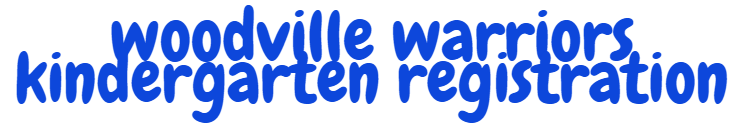 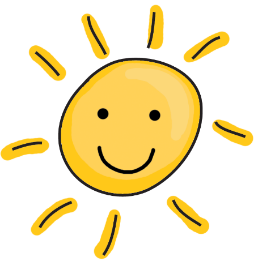 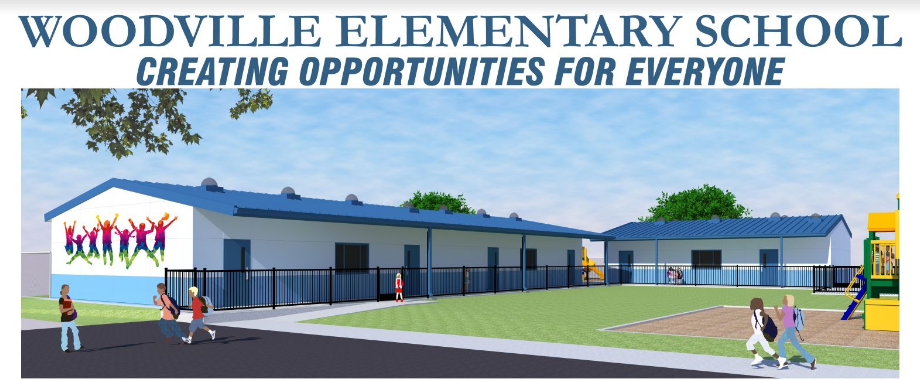 Please bring:  * Transitional Kindergarten is a two-year kindergarten experienceMonday, March 1 - Thursday, March 4, 2021Woodville Elementary School Office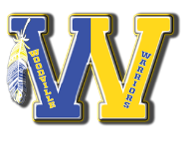 3:00 p.m. – 5:00 p.m.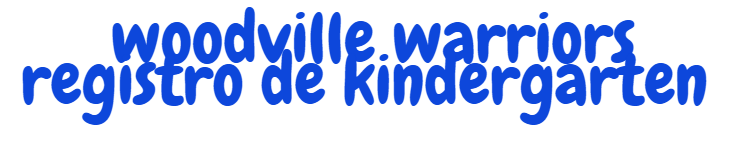 Necesita Traer:
*Kínder transitorio es una experiencia de jardín de niños de dos años
Lunes, 1 de Marzo - Jueves, 4 de marzo, 2021Escuela Primaria de Woodville en la Oficina3:00 p.m. – 5:00 p.m.Birth CertificateAddress (Home & PO Box), telephone numberAddress (Home & PO Box), telephone numberImmunization/ Physical & Dental exam records                                   Verification of address (copy of utility bill/rent/other)Verification of address (copy of utility bill/rent/other)Social Security NumberEmergency Contacts – Name, address and telephone numbers (3 contacts)Emergency Contacts – Name, address and telephone numbers (3 contacts)    years old on or before September 1, 2021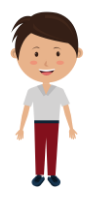     years old on or before September 1, 2021    years old on or before September 1, 2021years old turning 5 September 2-December 2, 2021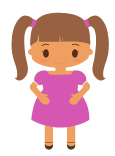 years old turning 5 September 2-December 2, 2021Acta de Nacimiento Domicilio (Hogar y Correo), Número de TeléfonoDomicilio (Hogar y Correo), Número de TeléfonoInmunización / Verificación de Vacunas y Examen FísicoComprobante de domicilio (copia de bill de servicios públicos / alquiler / otros)Comprobante de domicilio (copia de bill de servicios públicos / alquiler / otros)Número de Seguro SocialContactos de emergencia - Nombre, Domicilio y Número de Teléfono (3 contactos)Contactos de emergencia - Nombre, Domicilio y Número de Teléfono (3 contactos)  Tener                          años de edad                      el 1 de septiembre de 2021 o antes  Tener                          años de edad                      el 1 de septiembre de 2021 o antes  Tener                          años de edad                      el 1 de septiembre de 2021 o antes       Tener        años de edad y cumple 5 años de edad                          2 de septiembre-2 de deciembre 2021       Tener        años de edad y cumple 5 años de edad                          2 de septiembre-2 de deciembre 2021